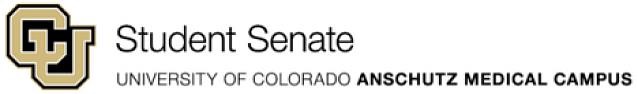 General Senate Meeting Agenda Monday, February 27, 2023 CU Anschutz – Education 2 – North 1107 5:00 pm – 7:00 pm Opening (5:00) Call to OrderWelcome Attendance8/10 programs presentApproval of QuorumMeets quorumApproval of Minutes – Jeffrey O.ApprovedAnnouncementsStudent CensusBeing drafted pending JanReports President – Nick D. Hoping to get Student Census sent out in the next couple weeksVice-President – Gamlet O. Students dissatisfied with food pantry – meeting with Alice to learn how it operates and what can be fixedMeeting with Office of Advancement – with Georgia, see what operations can be done Vice-President of Finance – Sierra L.Vice-President of JEDI – Kevin P. Empower CU got a new space in Ed 2 SouthVice-President of Communicaton – Jeffrey O. New senators from the Anesthesiology Associate Program, Chance Olsen and Devin PolitisSchool ReportsAnesthesiology: Going into midterms, seniors are halfway through rotationsProgram is 28 months, anesthesiology assistant with graduation2 days OR, 3 days didactic --> 3 days OR --> 5 days ORBioengineering: Speaker events weekly 12:30-1:30Going to send information on events out VMES: campus intramural focuses on bioengineering sciences, trying to advertise events to general campus Physical Therapy:San Diego meeting recentlyStart clinicals in MayPhysical Assistant:Noodles & Company Fundraiser: 4-8 pm on March 6th (GIVING25 code)Public Health:New dean Public health event coming up in April Dental Medicine:Campus – health and environment safety hired to evaluate chairs in Education 2 buildingWill get them repaired if needed Black history month/dental school event: 6pm on Zoom tomorrow 2/28Arts and crafts kits pickup event School of MedicineM4’s Submit forms for residency applications on 3/1 March 17: find out where residency isTrying to get people to sign up to volunteer at Camp WapiyapiSummer camp for kids with cancerPharmacy:P1/P2 halfway through semesterP3s got their schedules for next year rotationsProject Cure: deliver medical supplies to different developing countries around the world, any student can participate in CommitteesWoodgrainMinor setback – cancelled meeting last minuteNo updates at this timeFirst BloomMarch 20: Air plants and lunchMarch 22: Painting with a Twist and dinner event, working on mocktail menu for drinksWinterfestSign up: there are still spots open for all of the committees31 out of 45 for the catered lunch22 out of 48 spots taken for sack lunch in the room20ish to just meet upMore than last yearKeep promoting it to your programsAwards Ceremony5/4/23From 5-6 pm: cash bar available (awaiting approval)6-7 pm: award ceremony Food will be provided for 100 guests Flyers passed out Nominations are open until noon on March 23rdAwards are for students and for 1 advisorJudges must choose winners by Friday March 31stRSVPs will be sent out by Friday April 21stCurrently over budget – hoping to redistribute fundsTotal project budget = $4630, $880 over budget Asking to increase budget to $4750Vote passesVenue in Chancellor’s Room in Health Sciences Building Plaques are already ordered, not personalized Senators are invited to eventYou can nominate yourselfApproval: increasing Student Excellence Awards Ceremony by $1000Volunteers needed to be judges: Grace Katenson, Rachel Miller, Audrey, Dorah, Marissa, Kevin P, Megan Bacall, Devin Politis, Chance Olson, Kayla JinevskiConcert PlanningFinalizing bands that they want to work withApril 26th band is locked inOther dates are April 19 or 20? and May 3rdStill deciding on DJ for Earth Day eventListened to a sample of the musicWill probably bring him on boardHe can also move around to different areasPopcorn machine has arrivedAvailable for other eventsCan rent it out to other programs for their eventsCarl told a story about the Amazon guy trying to deliver the popcorn machine who was very excitedFlyers have been createdWebsiteNick is meeting with Katelyn to update the websiteWants website to look aesthetically pleasing and be informative (I.e. registrations, flyers, etc.)Student AwarenessTrying to create an event in which students can come learn about SenateTalk to Katelyn first before you make any new social mediaActivity FeeOn hold during the current student census surveyWill start having meetings early MarchOne of Nick’s biggest goalsNew Business – Nick D.Guest SpeakerPossible speakers include: Jan, police chief, Chancellor, and CFOSenate Strategic PlanNick wants to compile all of the events we have done and then collect feedback on all of events from the committees that ran themTrying to create more groundwork for future committees (cost, ideas for the future, etc.)Upcoming Event ReviewWorking on a final calendar of all senate events (Meetings, Executive meetings, other events, etc.)Want to set dates earlier so we can advertise earlierOpen FloorGrace proposes “New Member Orientation” committeeMaybe create a new member checklistMaybe create a membership chairVote to create the committee passesGrace is the current chairSchool reports discussionTry to keep School Reports brief and you can always say “Nothing new to report” but people did also express that they enjoy learning little nuggets about other schools.Closing Final Remarks Inspiration Meeting Adjourned (6:30)